  School-Based Planning Team      Program-Based Planning Team      Department                    (Approval names/signatures are required on the last page of this document.)     School, Program, or Department Name: Course Description:       Professional Development      State Certification      Pedagogy      Content    English Language Learners      FILL OUT ONLY IF THE INSTRUCTOR IS NOT AN RCSD EMPLOYEEYOU MUST PROVIDE A CONTACT, EMAIL, & PHONE NUMBERYOU MUST FILL OUT ALL DATES   School-Based Planning Team Program-Based Planning Team DepartmentDomain 1: Planning and PreparationDomain 2: Class Environment(1a) Demonstrating Knowledge of Content and Pedagogy(2a) Creating an Environment of Respect and Rapport(1b) Demonstrating Knowledge of Students(2b) Establishing a Culture for Learning(1c) Setting instructional Outcomes(2c) Managing Classroom Procedures(1d) Demonstrating Knowledge of Resources(2d) Managing Student Behavior(1e) Designing Coherent Instruction(2e) Organizing Physical Space(1f) Designing Student AssessmentsDomain 3: InstructionDomain 4: Professional Responsibilities(3a) Communicating with Students(4a) Reflecting on Teaching(3b) Using Questioning and Discussion Techniques(4b) Maintaining Accurate Records(3c) Engaging Students in Learning(4c) Communicating with Families(3d) Using Assessment in Instruction(4d) Participating in a Professional Community(3e) Demonstrating Flexibility and Responsiveness(4e) Growing and Developing Professionally(4f)  Showing Professionalism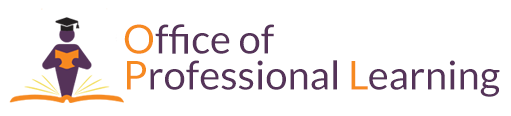 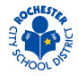 